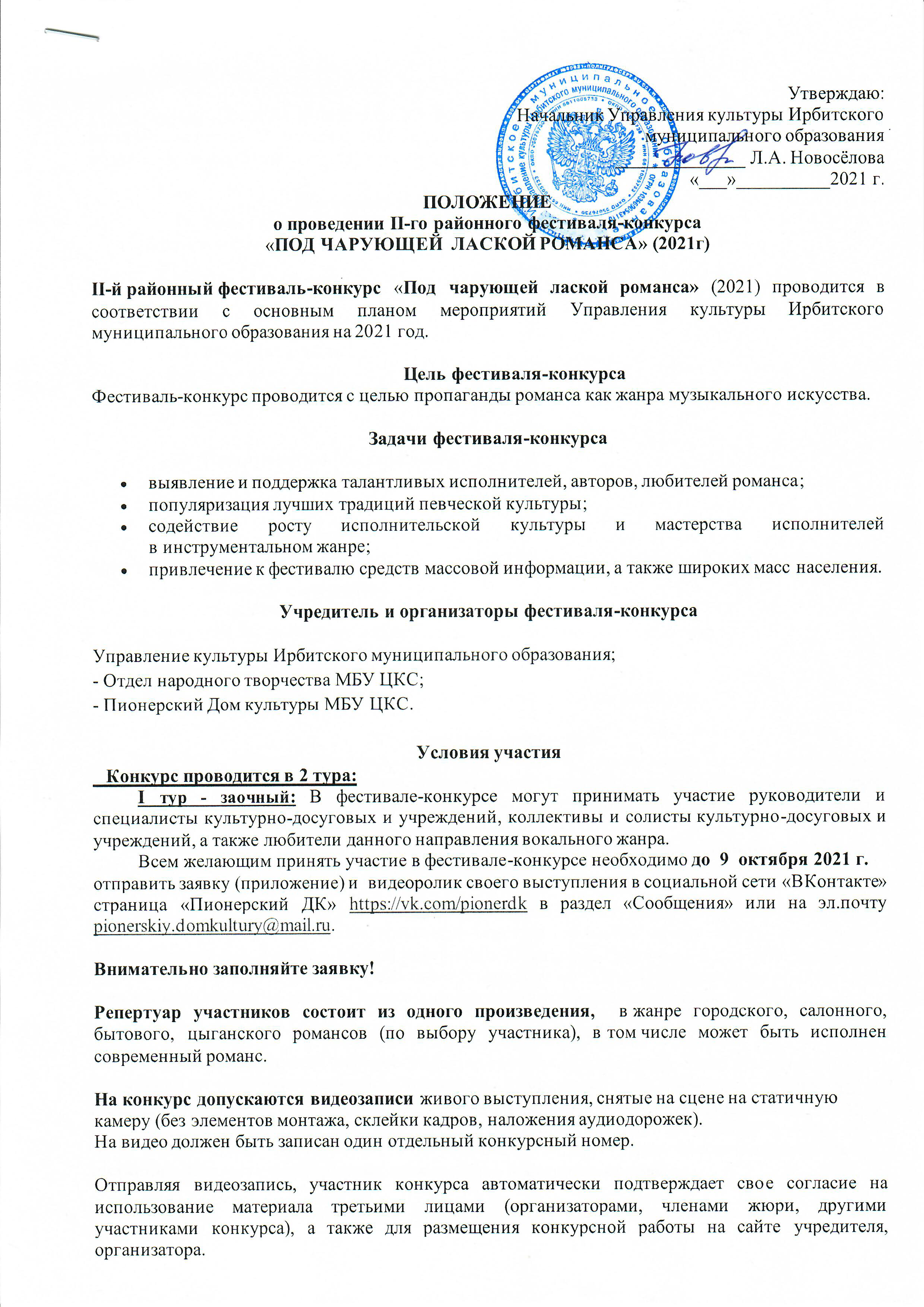 II тур очный: Призеры и победители I тура будут приглашены для участия в  Гала-концерте, который состоится 15 октября 2021 года в 17-00  в Пионерском ДК по адресу: Свердловская область, Ирбитский район, пгт Пионерский, ул. Ожиганова 9Номинации конкурса, возрастные категорииВокал (соло)Возрастные категории:-  от 16 - 35 лет-  от 36 - 59 лет - от 60 летВокал (ансамбль)Возрастные категории:-  16-35 лет-  от 36 летИнструментальное исполнениеВозрастные категории:-  16-35 лет-  от 36 летКритерии оценки:-  исполнительское мастерство;-  сценическое воплощение и художественный уровень;-  соответствие репертуара возрасту и исполнительским возможностям;-  артистичность и эмоциональность участников;- сценический образ.                     Стиль и манера исполнения должны соответствовать выбранному репертуару.Жюри фестиваля-конкурсаУчредители фестиваля-конкурса назначают жюри. В состав жюри входят специалисты вокального и музыкального искусства, а также учредители и организаторы. Возглавляет жюри Председатель. Жюри имеет право своим решением присуждать равные места, не присуждать отдельные призовые места, присуждать специальные призы.  Если конкурсант является учеником члена жюри, в этом случае дублируются баллы, выставленные конкурсанту Председателем жюри. Обладателем Гран-при фестиваля-конкурса является конкурсант, набравший наибольшее количество баллов. Лауреатами фестиваля-конкурса являются конкурсанты, завоевавшие соответственно 1, 2, 3 места в каждой номинации. Обладатель Гран-при и 3 лауреата, набравшие наибольшее количество баллов награждаются дипломами. Участники фестиваля-конкурса, не завоевавшие главные награды, получают диплом участника фестиваля-конкурса. ДОПОЛНИТЕЛЬНЫЕ УСЛОВИЯВ целях недопущения распространения коронавирусной инфекции, в соответствии с требованиями Роспотребнадзора, учредителя и организаторов конкурса, к участию в программе допускаются граждане, имеющие сертификат о вакцинации или отрицательный тест на COVID со сроком действия не более трех дней. Зрители на конкурс допускаются после прохождения термометрии и дезинфекции. В зале будет обеспечена социальная дистанция. Все гости мероприятия должны быть в медицинских масках. В связи с эпидемиологической обстановкой формат проведения мероприятия может быть изменён на онлайн.Контактные телефоны (8-343-55) 4-52-88 - Пионерский ДК МБУ ЦКС:- художественный руководитель Ольга Владимировна Карпова;- заведующая сектором по культмассовой работе Светлана Робертовна Сапожникова.(8-343-55) 7-77-69 - Отдел народного творчества МБУ ЦКС.Приложение АНКЕТА-ЗАЯВКАУчастника II районного фестиваля-конкурса исполнителей романса «Под чарующей лаской романса» 2021Номинация:_______________________________________________________________________Фамилия, имя, отчество участника: ___________________________________________________________________________________________________________________________________Возраст:  ____________________________________Домашний адрес:__________________________________________________________________Контактные телефоны:_____________________________________________________________Название коллектива: ______________________________________________________________Возрастная категория__________________________Количество участников ________________________Информация о коллективе (исполнителе)_______________________________________________________________________________________________________________________________Наименование учреждения-заявителя: Контактные телефоны: _____________________________________________________________Ф.И.О. руководителя (если есть)_________________________________________________________________________________Репертуар (название произведения, ФИО авторов слов и музыки): _________________________________________________________________________________ФИО аккомпаниатора______________________________________________________________